Top Shelf Show Calf Finisher(ICE)TEXTURED  (For Ruminants Only)THIS FEED IS DESIGNED TO BE FED TO FEEDLOT CATTLE
For improved feed efficiency and increased rate of weight gain in cattle fed in confinement for slaughterActive Drug Ingredient
Lasalocid                                                       30 gm/tonGUARANTEED ANALYSIS				Crude Protein (Min)				11%				Crude Fat 	(Min)				5.5%				Crude Fiber (Max)				10%				Calcium (Min)				.20%				Calcium (Max)				.60%				Phosphorus (Min)				.30%				Salt (Min)					.10%				Salt (Max)					.50%				Potassium (Min)				.9 0%				Vitamin A (Min)				6,000 IU/lbINGREDIENTSGrain Products, Plant Protein Products, Roughage Products, Forage Products, Processed Grain By-Products, Calcium Carbonate, Monocalcium Phosphate, Dicalcium Phosphate, Salt, Potassium Chloride, Potassium Sulfate, Magnesium Sulfate, Vitamin E Supplement, Mineral Oil, Vitamin D3-Supplement, Silicon Dioxide, Zinc Oxide, Ferrous Carbonate, Sodium Selenite, Manganous Oxide, Yeast Culture, Copper Sulfate, Ethylenediamine Dihydriodide, Cobalt Carbonate, Molasses Products, Vitamin A Acetate, Yeast Culture, Sodium Aluminate, Sodium Bicarbonate, Biotin,  B12 Supplement, Riboflavin Supplement, Menadione Sodium Bisulfate Complex, Thiamine Mononitrate,  Urea-Formaldehyde Resin, Zinc Amino Acid Complex, Calcium Sulfate, Soybean Oil, Flaxseed Oil, Coconut Oil, Natural and Artificial Flavors, BHA and BHTFEEDING DIRECTIONSTo be fed to confined cattle as the total diet.  Feed at a rate of 2% to 2.5% of their body weight.  Provide plenty of roughage (hay) and fresh water.                                                                                                                     Show Feed Program:				         0 to 42 days- Top Shelf Textured Calf Grower 
                                                                                     42 days to Market – Top Shelf Textured Calf Finisher Manufactured By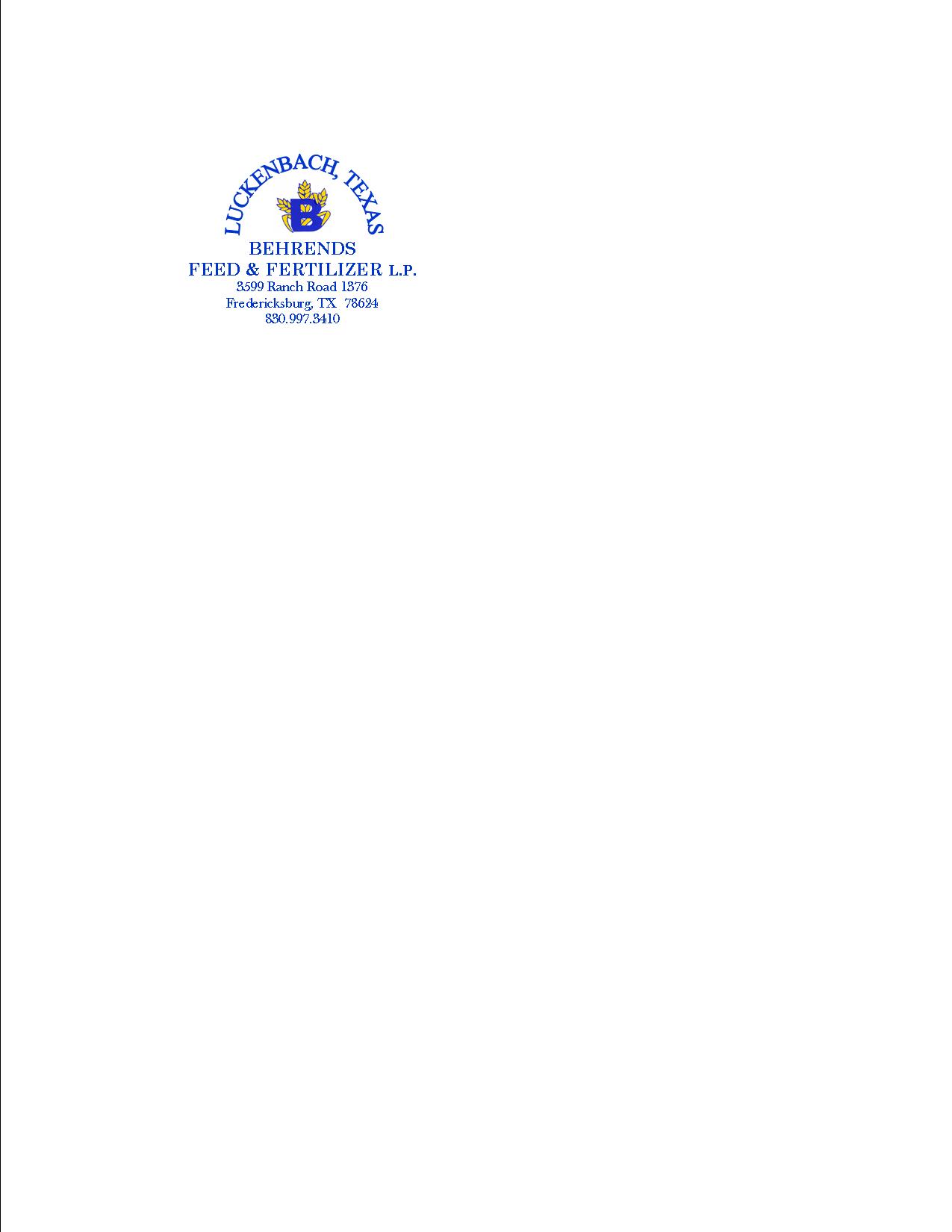 22.6 Kg, 50 Pounds (Net)					     F4845A	